May 25 - 26, 2024Pre-Ride the 2024 AERC National Championship trails! www.maryandannamemorialride.comLOCATION:Outback Station Event Center76231 Hwy 31La Pine, OR 97739 DIRECTIONS:Hwy 97 from La Pine: 1 mi south of La Pine, turn onto Hwy 31. Go to 25 mile marker, watch for signs. Left towards Outback Station, go 1 mile. Ridecamp to the left.CAMP:A large acreage meadow with easy parking for big rigs. Located directly off a well traveled paved road.Camping Fees: $15/nightCorrals: Limited number of pens available.Pens will be awarded by lottery. See website for details.TRAIL:USFS & BLM roads and trails. Some elevation change, no steep ups or downs. Plentiful water will be available on the trail!IDEAL first 100 miler for horse and rider! RULES: ALL AERC RULES APPLY.Spread hay & manure, fill any holes dug by your horse. Clean your campsite before leaving.See a complete list of rules on our website. ALL RIDERS WILL BE REQUIRED TO WEAR HELMETS WHEN MOUNTED.RIDE MANAGER INFORMATIONRide Managers: Max & Darlene MerlichTrails:DISTANCES: 5/25: 25/50/75/100 ~ 5/26: 25/50 ENTRY FEES:Trail Ride: $35 ($40 PayPal)25 Miles: $120 ($125 PayPal)50 Miles: $120 ($125 PayPal)75 Miles:	$175 ($185 PayPal)100 Miles: $220 ($230 PayPal)All distances add $35 for registration/payment at ridecamp.AERC fee applies to non-membersAll riders under the age of 18 will ride free, thanks to the Mary and Anna Memorial Youth Fund.PRE-REGISTRATION REQUESTED!Entry Form and online registration will be posted on the website.Pre-register online and send $25 nonrefundable check, made out to "TER Endurance",to: Carol Giles1304 NE Montana Lane Prineville, OR 97754.Or you can pay $30 via PayPal (nonrefundable): paypal.me/terrides Pre-registration closes 5/13/24.Balance paid via PayPal will be due by 5/20, or, by cash or check at the ride (Preferred!) NO ELECTRONIC PAYMENTS ACCEPTED AT THE RIDEPROCEEDS FROM THIS RIDE TO BENEFIT THEMax: 503-784-5337 / termaxm@gmail.com Darlene: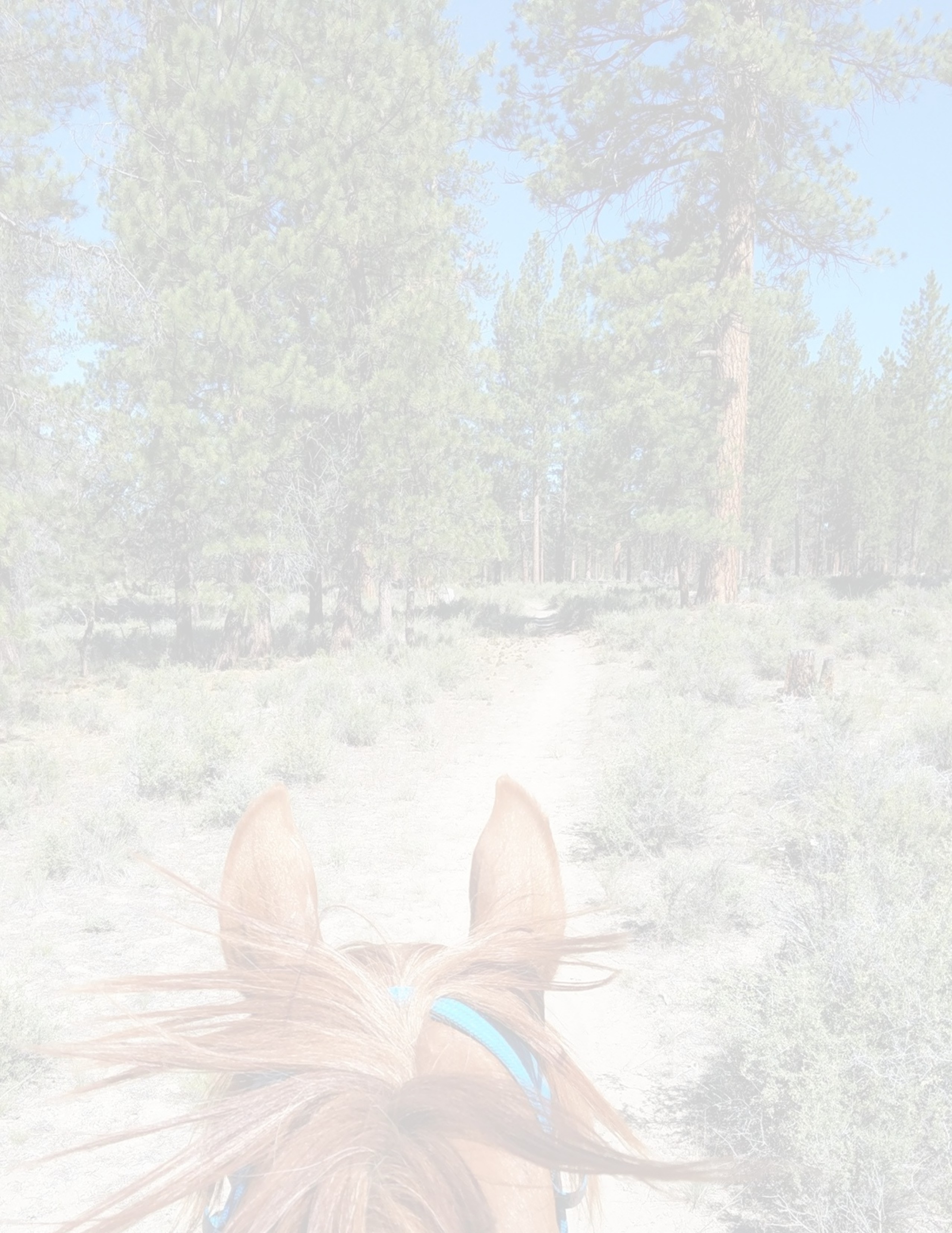 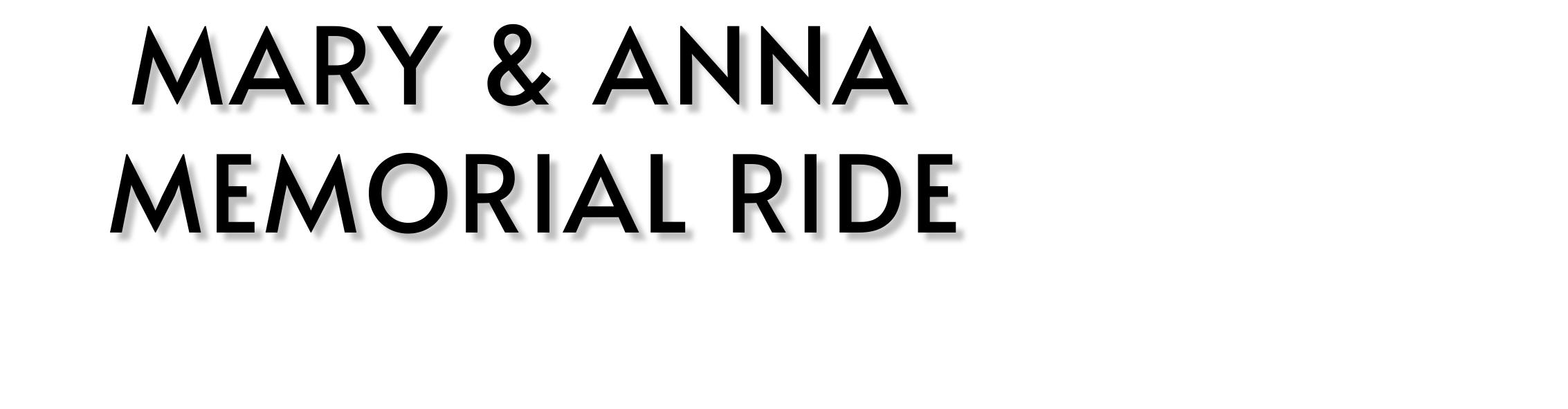 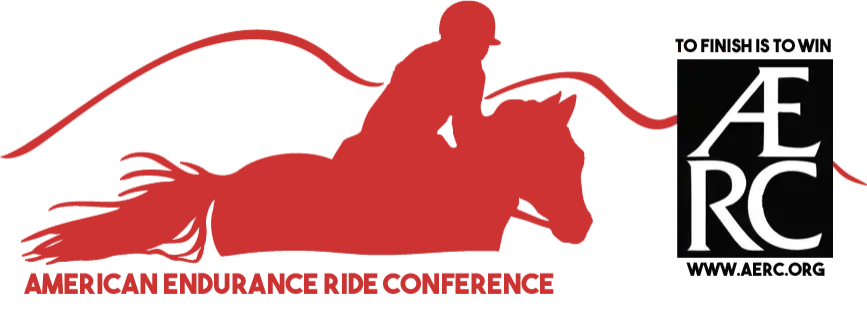 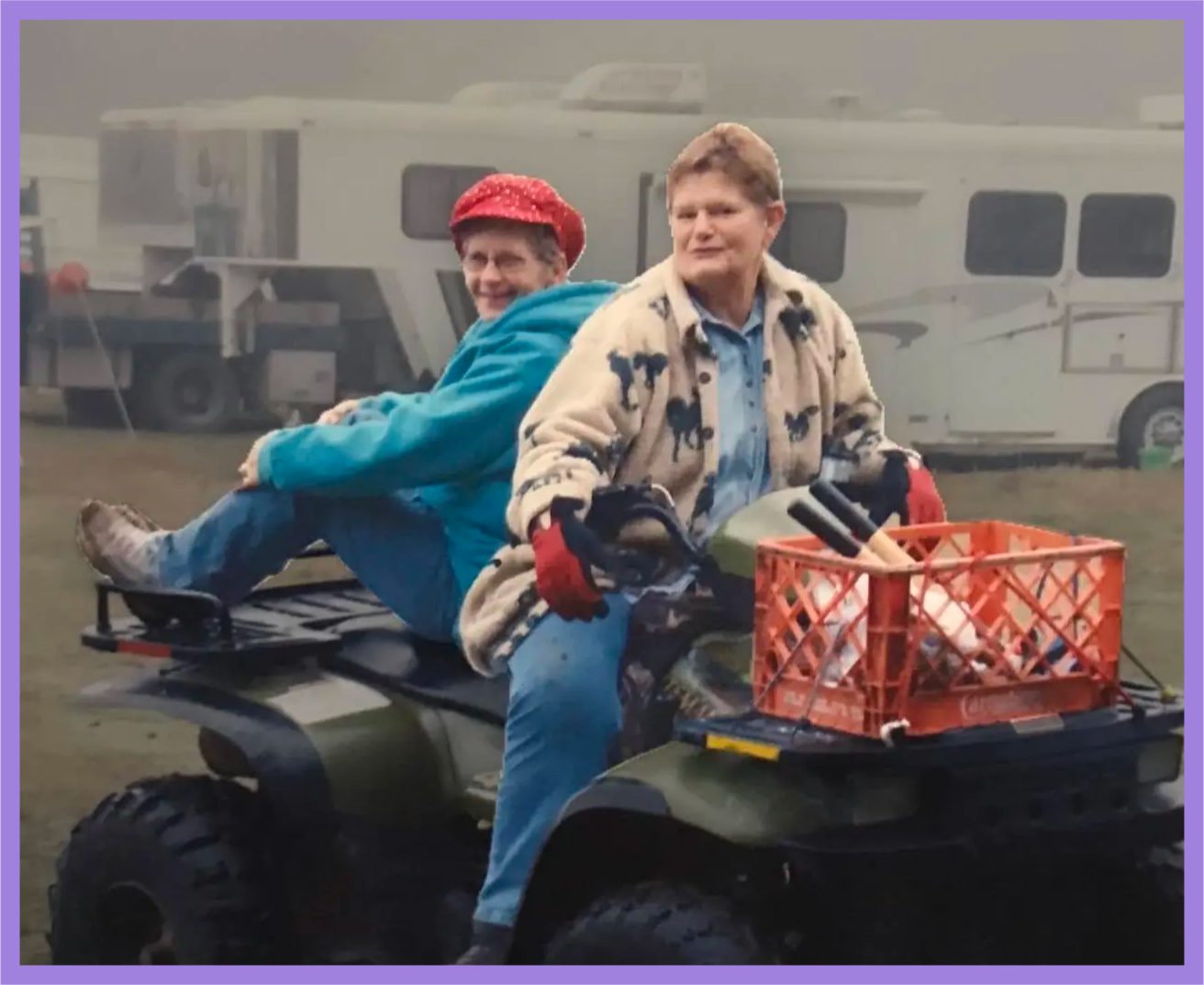 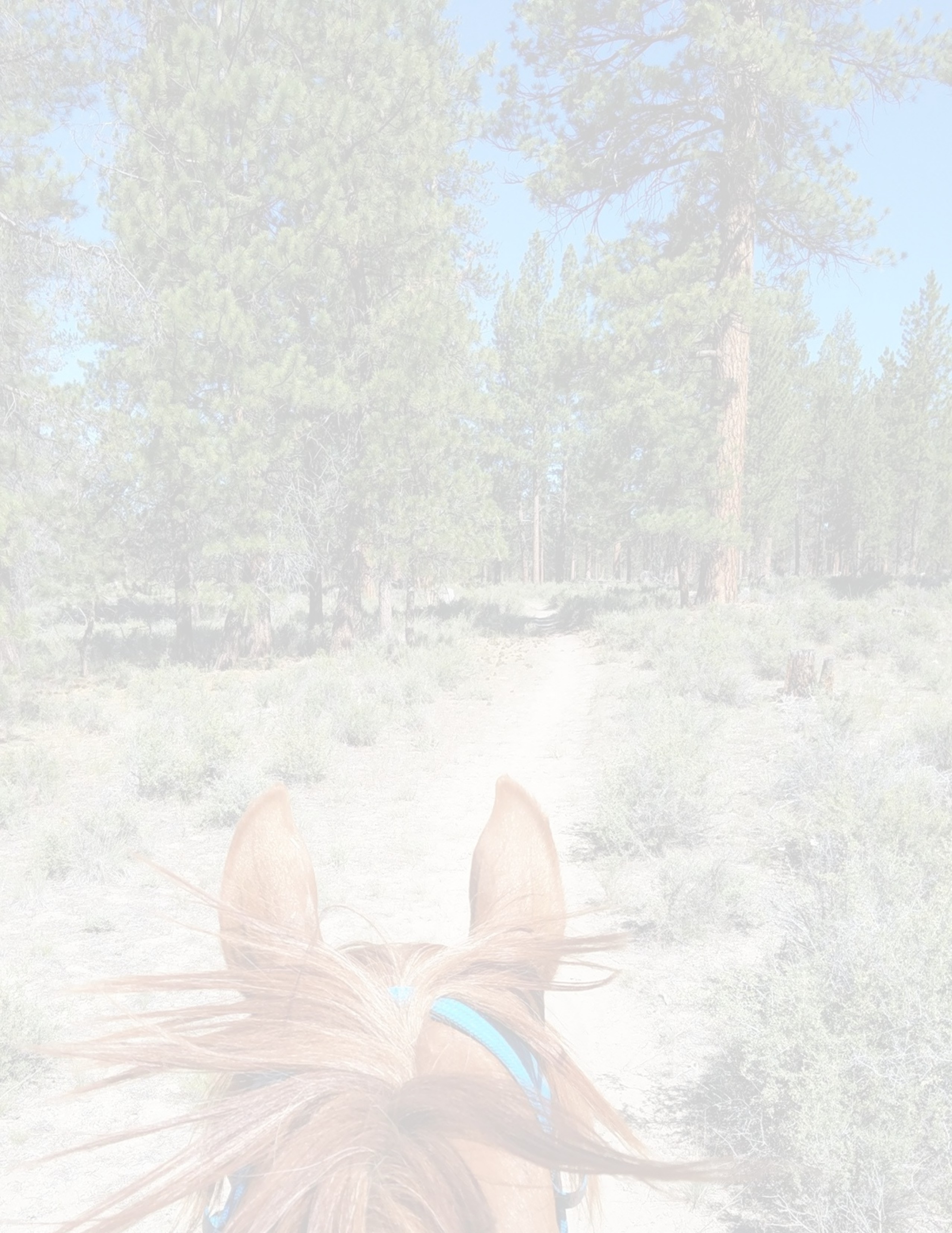 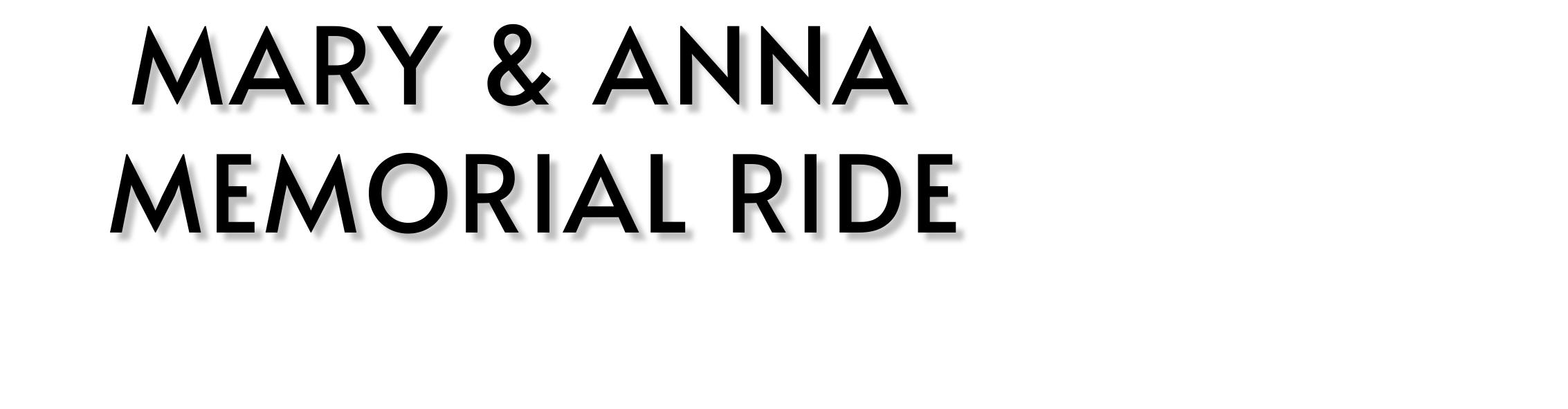 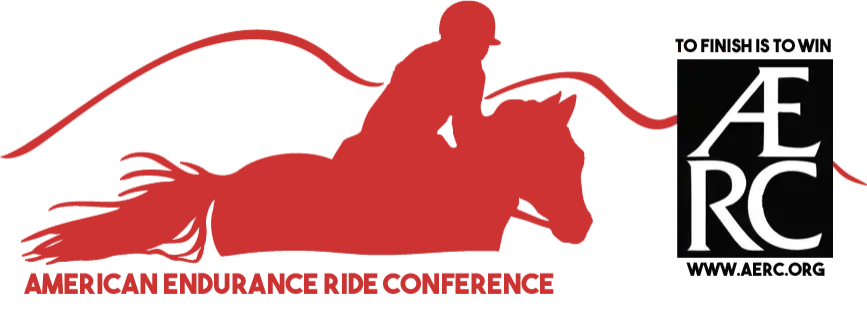 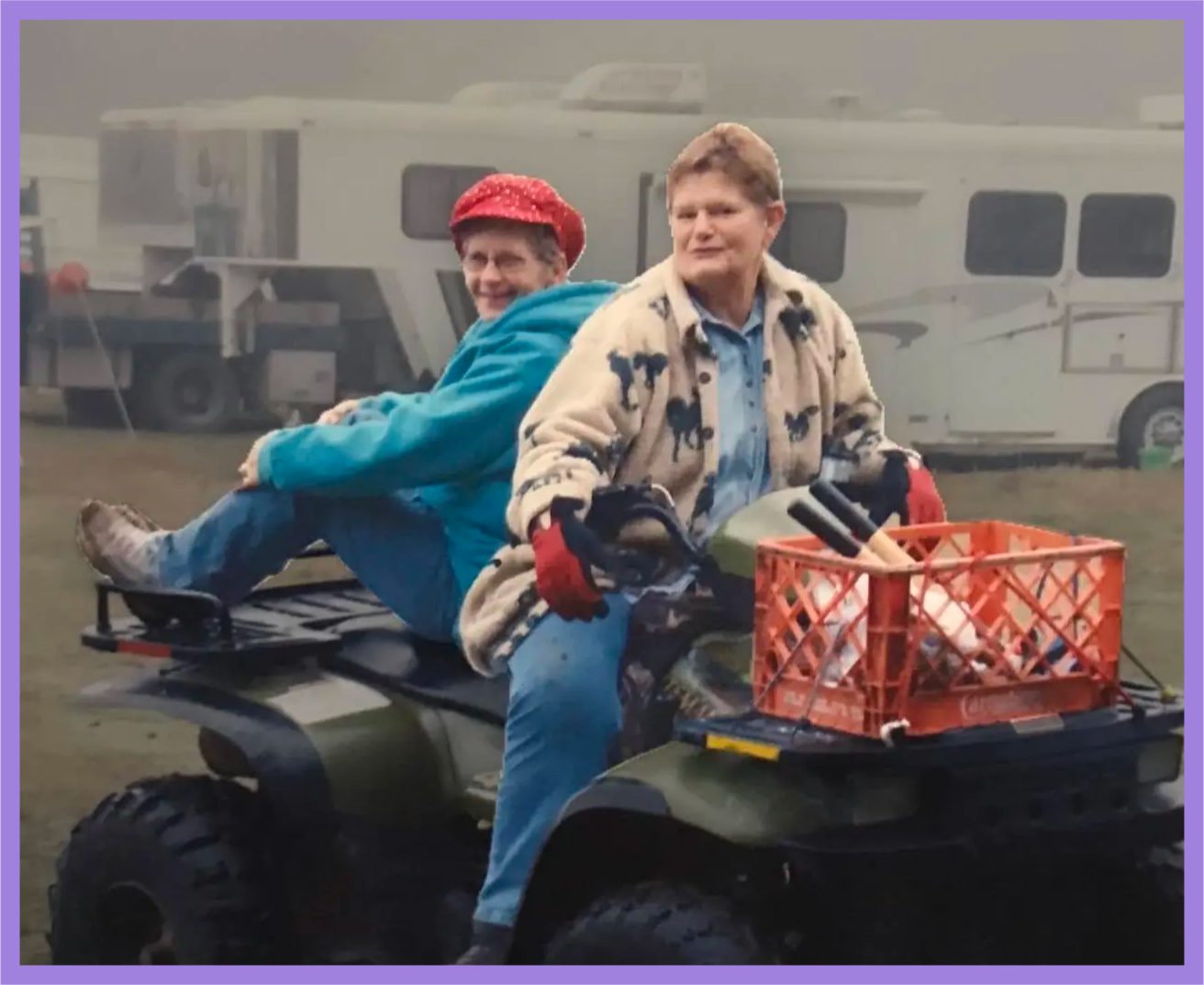 360-433-5772 / endrncrider@gmail.com Registration/entry fee payment questions:Carol Giles (2024aercnc@gmail.com) Ride Secretary:Shawna Bowin (sabowin@yahoo.com) Head Veterinarian: Dr Mike FossMARY & ANNA MEMORIAL YOUTH FUND!Sanctioned by the American Endurance Ride ConferenceThe Mary & Anna Memorial Ride is operated under Special Use Permits with the Deschutes USFS and the BLM.